（一）原招标文件第四章 评标标准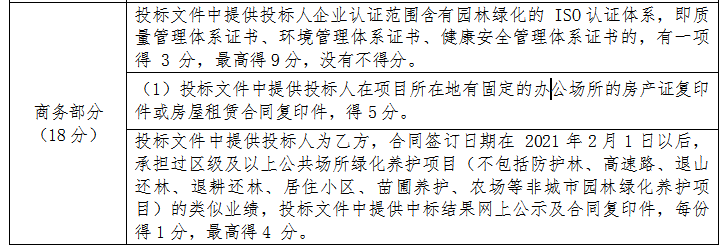 更正后的招标文件第四章 评标标准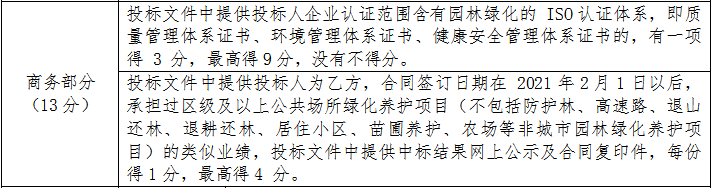 （二）原招标文件第四章 评标标准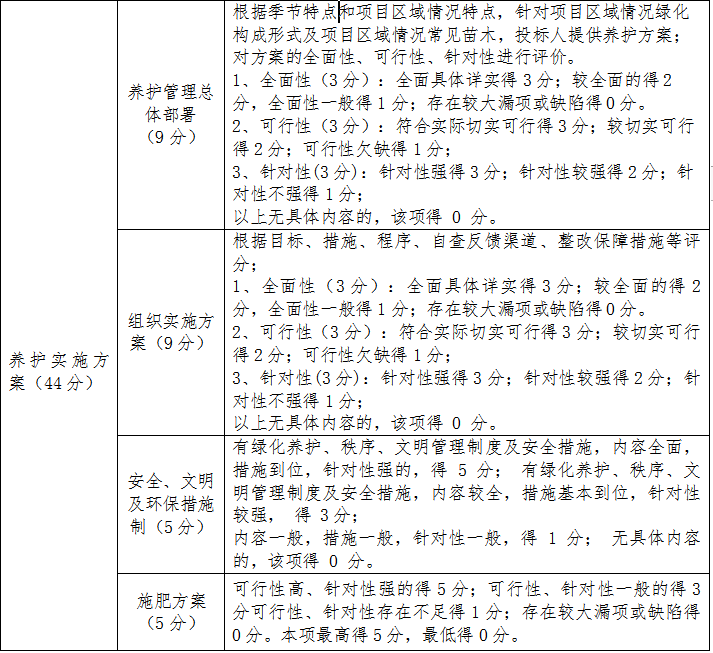 更正后的招标文件第四章 评标标准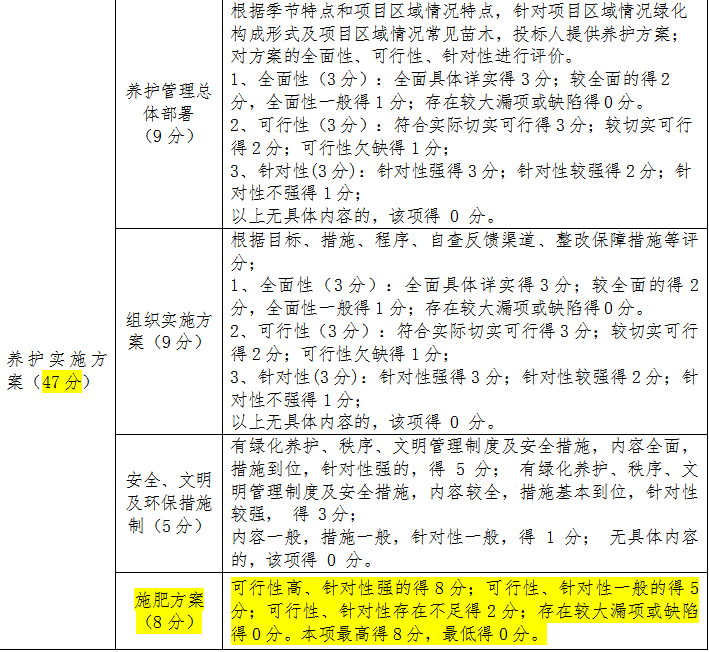 （三）原招标文件第四章 评标标准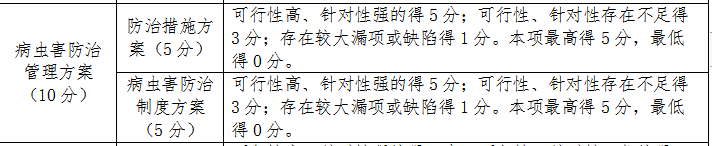 更正后的招标文件第四章 评标标准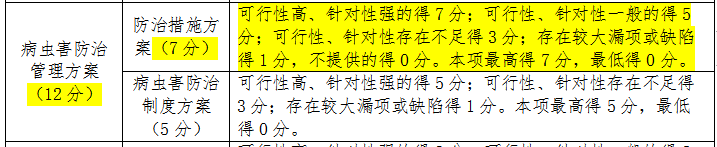 （四）原招标文件第六章 采购需求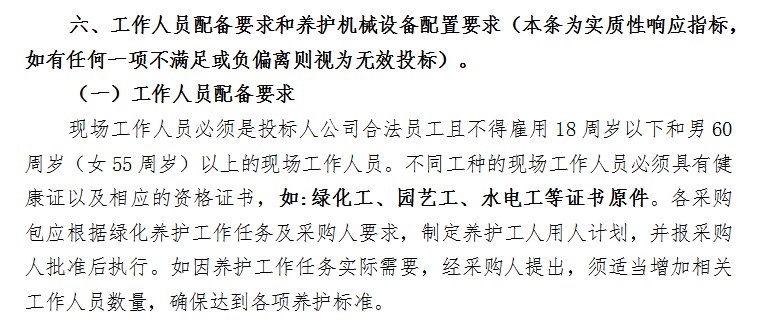 更正后的招标文件第六章 采购需求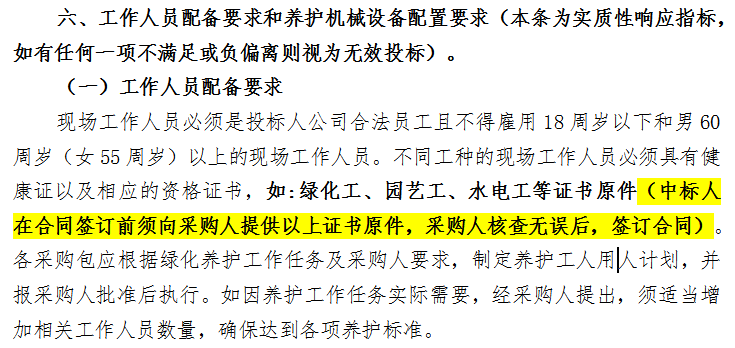 （五）其他事项不变。